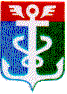 РОССИЙСКАЯ ФЕДЕРАЦИЯПРИМОРСКИЙ КРАЙ
 КОНТРОЛЬНО-СЧЕТНАЯ ПАЛАТА
 НАХОДКИНСКОГО ГОРОДСКОГО ОКРУГА692900 Приморский край, г.Находка, Находкинский пр-т,14тел.(4236) 69-22-91 факс (4236) 74-79-26 E-mail: ksp@ksp-nakhodka.ruЗАКЛЮЧЕНИЕКонтрольно-счётной палаты Находкинского городского округа по результатам проверки отчёта администрации НГО об исполнении местного бюджета за 9 месяцев 2015 года.I. Общие положения.Исполнение бюджета Находкинского городского округа за 9 месяцев 2015 года осуществлялось в соответствии с Решением Думы Находкинского городского округа от 16.12.2014 года № 536-НПА «О бюджете Находкинского городского округа на 2015 год и плановый период 2016-2017г.г.», согласно которому доходы на 2015 год были предусмотрены в сумме 2 910 299,9 тыс. рублей, расходы – 2 910 299,9 тыс. рублей. Первоначальный бюджет НГО был сформирован без дефицита.В отчётном периоде плановые показатели изменялись 4 раза. Согласно четвёртого уточнения (Решение Думы НГО от 22.07.2015г. № 706-НПА), плановые назначения по доходам увеличены на 112 754,09 тыс. рублей и составили 3 023 053,99 тыс. рублей, по расходам увеличены на 447 500,39 тыс. рублей и составили 3 357 800,29 тыс. рублей, дефицит бюджета на 01.10.2015 года составил 334 746,30 тыс. рублей. Сравнительный анализ плановых показателей представлен в таблице 1:                   Таблица 1                                                                                                                                      тыс. рублейГодовые показатели расходной части бюджета Находкинского городского округа по отчёту за 9 месяцев 2015 года увеличены на 19 265,56 тыс. рублей, относительно Решения Думы НГО № 706-НПА от 22.07.2015 года. Расхождение образовалось за счёт безвозмездных средств, уведомления о передаче которых из бюджета вышестоящего уровня поступили в период между принятием решения о внесении изменений в бюджет и отчётной датой.Исполнение бюджета НГО за 9 месяцев 2015 года представлено в таблице 2 следующими данными:Таблица 2                                                                                                                                       тыс. рублейЗа отчётный период в доходы местного бюджета поступило 2 123 484,61 тыс. рублей или 70,24% к уточнённому плану года.  Кассовые расходы составили 2219 327,03 тыс. рублей или 66,09% к уточнённому плану по решению Думы НГО от 22.07.2015г. № 706-НПА. Превышение расходов над доходами бюджета составило 95 842,42 тыс. рублей.          За 9 месяцев 2015 года, по данным отчёта об исполнении бюджета, произведены заимствования на сумму 473 900,00 тыс. рублей, в том числе в ОАО «Сбербанк России» - 393 900,00 тыс. рублей, в департаменте финансов ПК (бюджетный кредит) - 80 000,00 тыс. рублей; погашено заимствованных средств в ОАО «Сбербанк России» в сумме 468 000,00 тыс. рублей. II. Исполнение доходной части местного бюджета.За 9 месяцев 2015 года в доходы местного бюджета поступило 2 123 484,61 тыс. рублей, исполнение к году составило 70,24%.Поступление доходов за 9 месяцев 2015 года увеличилось на 216 084,64 тыс. рублей, по сравнению с аналогичным периодом 2014 года.Собственные доходы за 9 месяцев 2015 года (налоговые и неналоговые) поступили в сумме 1 429 744,19 тыс. рублей, что на 268 814,1 тыс. рублей больше, чем за соответствующий период 2014 года. Процент исполнения к году - 75,35. За 9 месяцев 2014 года собственные доходы поступили в сумме 1 160 930,12 тыс. рублей.Налоговые и неналоговые доходы в структуре доходов составили 67,33%, за аналогичный период 2014 года – 60,9%.Безвозмездные поступления за 9 месяцев 2015 года составили 693 740,42 тыс. рублей, что на 52 729,48 тыс. рублей меньше, чем за соответствующий период 2014 года. Процент исполнения к году - 61,63, и в структуре доходов безвозмездные поступления составили 32,67%.  За 9 месяцев 2014 года безвозмездные поступления составили 746 469,9 тыс. рублей, что в структуре доходов составляет 39,1%.Налоговые доходыНалоговые доходы в структуре доходов составили 47,8% и исполнены на 72,48% к году, при годовых назначениях 1 400 416,0 тыс. рублей поступило 1015 089,4 тыс. рублей, в том числе по видам налогов (таблица 3):					Таблица 3                                                                                                                                        тыс. рублей                                                 В структуре собственных доходов наибольший удельный вес занимают налоговые платежи: налог на доходы физических лиц - 46,46%, налоги на имущество - 12,68%, единый налог на вмененный доход для отдельных видов деятельности - 9,74%. План по налоговым доходам выполнен на 72,48% к годовым назначениям. По сравнению с аналогичным периодом 2014 года получено налогов на 41 510,3 тыс. рублей больше. Неналоговые доходы.Неналоговые доходы поступили в сумме 414 654,8 тыс. рублей (83,4% к плану), в том числе по видам доходов представлены в таблице 4:Таблица 4						                                                         тыс.рублейВ разрезе неналоговых доходов наибольший удельный вес в собственных доходах составляют «Доходы от имущества, находящиеся в государственной и муниципальной собственности» - 21,6%.Существенно увеличилось поступление доходов от: -доходов, получаемых в виде арендной платы за земельные участки, государственная собственность на которые не разграничена на 37 383,9 тыс. рублей;-доходов от реализации имущества, находящегося в государственной и муниципальной собственности на 5 207,1 тыс. рублей; -штрафов, санкций, возмещения ущерба на 7 085,3 тыс. рублей,-прочих неналоговых доходов на 27 962,9 тыс. рублей.Прочих неналоговых доходов поступило в местный бюджет 40 545,0 тыс. рублей (таблица 5). Таблица 5тыс. рублейПо сравнению с аналогичным периодом 2014 года получено неналоговых доходов на 227 303,8 тыс. рублей больше. Всего за 9 месяцев 2014 года неналоговых доходов поступило 342 515,8 тыс. рублей, из которых был произведен возврат денежных средств ЗАО «ВНХК» на сумму 155 164,8 тыс. рублей. Безвозмездные перечисления.Решением Думы Находкинского городского округа от 22.07.2015 года №706-НПА на 2015 год доходы по группе «Безвозмездные поступления» предусмотрены   в объёме 1 125 707,8 тыс. рублей.   Фактически «Безвозмездные поступления» за отчётный период составили 693 740,4 тыс. рублей или 61,6% к годовому плану, что на 52 729,5 тыс. рублей меньше, чем за 9 месяцев 2014 года.Доля «безвозмездных поступлений» в общем объёме поступивших доходов, составляет 32,67 %.В структуре безвозмездных поступлений из вышестоящего бюджета, основной удельный вес занимают средства в виде субвенций - 90,4% (640 062,0 тыс. рублей). В отчётном периоде был сделан возврат остатков субсидий, субвенций и иных межбюджетных трансфертов прошлых лет на сумму 14 233,8 тыс. рублей. За 9 месяцев 2014 года субвенций получено 632 919,4 тыс. рублей. Дотация на выравнивание уровня бюджетной обеспеченности занимает 0,5% безвозмездных поступлений, поступление за 9 месяцев 2015 года составило 3 767,4 тыс. рублей.  За 9 месяцев 2014 года поступило дотации 2 330,0 тыс. рублей.Доходы по группе «Безвозмездные поступления» представлены в таблице 6.  Таблица 6                                                                                                                                          тыс. рублей                                                                             III. Исполнение расходной части  местного бюджета           Основные итоги исполнения местного бюджета по расходам за 9 месяцев 2015 года представлены в следующей таблице 7:Таблица 7                                                                                                                                          тыс. рублей                   Кассовое исполнение за 9 месяцев 2015 года составило 2 219 327,03 тыс. рублей или 66,1% к годовому плану, утверждённому Решением Думы № 706-НПА от 22.07.2015г.  За 9 месяцев 2015 года расходов исполнено больше на 58 264,53 тыс. рублей, чем за аналогичный период 2014 года.    Сравнительный анализ исполнения расходов бюджета Находкинского городского округа в процентном выражении за 9 месяцев 2014 и 9 месяцев 2015 годов представлен в таблице 8.Таблица 8На низком уровне (меньше 70%) профинансированы расходы (к годовому плану по Решению Думы НГО) по разделам:-Национальная оборона - 57,7%,-Национальная экономика - 63,1%,-Жилищно-коммунальное хозяйство -  54,3%,-Охрана окружающей среды -  41,1%,-Социальная политика -  58,9%,-Физическая культура и спорт -  68,2%.Структура расходовИсполнение кассовых расходов представлено в таблице 9. Таблица 9По четырём из одиннадцати разделов расходы увеличены по отношению к аналогичному периоду 2014 года. Существенно увеличились расходы на «Жилищно-коммунальное хозяйство» (на 68 367,34 тыс. рублей) и «Общегосударственные вопросы» (на 23 033,91 тыс. рублей).Существенно снижены расходы по разделу «Национальная экономика» на 24663,37 тыс. рублей.Социально-культурная сфера.Образование.  Культура, кинематография. Социальная политика. Физическая культура и спорт.Расходы на социально-культурную сферу, в соответствии с уточнёнными назначениями по Решению Думы НГО от 22.07.2015г. № 706-НПА, предусмотренные на 2015 год в сумме 1 998 912,6 тыс. рублей, представлены в таблице 10:Таблица 10                                                                                                                                    тыс. рублейКассовые расходы по разделам социально-культурной сферы составили 1392 604,4 тыс. рублей, процент исполнения к плану года – 69,7. По сравнению с аналогичным периодом 2014 года, расходов произведено меньше на сумму 18 324,3 тыс. рублей.Расходы на социальную сферу за 9 месяцев 2015 года составили 62,7% в общем объёме произведённых расходов, за аналогичный период 2014 года расходы составляли 65,3%.IV. Обслуживание муниципального долга.Муниципальный долг на 01.10.2015 года составил 605 900,0 тыс. рублей, что на 59 100,0 тыс. рублей меньше, чем по состоянию на 01.10.2014 года.Задолженность по кредитным договорам по состоянию на 01.01.2015 года составила 600 000 тыс. рублей, в том числе:-ОАО «Сбербанк России» – 600 000 тыс. рублей.За отчётный период по данным отчёта об исполнении бюджета:- произведены заимствования на сумму 473 900,00 тыс. рублей, в том числе в ОАО «Сбербанк России» - 393 900,00 тыс. рублей, в департаменте финансов ПК (бюджетный кредит) - 80 000,00 тыс. рублей; - погашено заимствованных средств в ОАО «Сбербанк России» в сумме 468 000,00 тыс. рублей. Расходы по обслуживанию муниципального долга составили 42 347,95 тыс. рублей (выплата процентов за пользование кредитными ресурсами).V. Анализ кредиторской задолженности.По данным отчёта об исполнении бюджета, на 01.10.2015 года просроченная кредиторская задолженность отсутствует.По состоянию на 01.10.2014 года, просроченная кредиторская задолженность также отсутствовала.VI. Резервный фонд администрации Находкинского городского округа.	Согласно отчёта об использовании бюджетных ассигнований резервного фонда администрации Находкинского городского округа за 9 месяцев 2015 года, произведены расходы из резервного фонда администрации НГО в размере 6 114,4 тыс. рублей на ликвидацию последствий штормового ветра (распоряжение администрации НГО от 12.03.2015г. № 171-р).	Выводы:Отчёт об исполнении бюджета представлен в Контрольно-счётную палату Находкинского городского округа администрацией Находкинского городского округа 26.10.2015г. (Распоряжение от 26.10.2015г. № 637-р, сопроводительное письмо от 26.10.2015 года исх. № 1.31-2499), что соответствует ст. 20 Решения Думы НГО № 265-Р от 30.10.2013г. «О бюджетном процессе в Находкинском городском округе». Утверждённые Решением Думы НГО на 2015 год от 16.12.2014г. № 536-НПА «О бюджете Находкинского городского округа на 2015 год и плановый период 2016-2017г.г.» (в редакции Решения Думы НГО от 22.07.2015 года № 706-НПА), уточнённые плановые назначения по доходам составляют 3 023 053,99 тыс. рублей, по расходам 3 357 800,29 тыс. рублей, дефицит бюджета – 334 746,30 тыс. рублей.Годовые показатели расходной части бюджета Находкинского городского округа по отчёту за 9 месяцев 2015 года увеличены на 19 265,56 тыс. рублей, относительно Решения Думы НГО № 706-НПА от 22.07.2015 года. За отчётный период в доходы местного бюджета поступило 2 123 484,61 тыс. рублей.Доля налоговых и неналоговых доходов местного бюджета в общем объёме доходов составила 67,33% (1 429 744,19 тыс. рублей), безвозмездных поступлений из краевого бюджета – 32,67% (693 740,42 тыс. рублей).Кассовое исполнение расходов за отчетный период составило – 2 219 327,03 тыс. рублей. По всем разделам функциональной классификации расходов местный бюджет исполнен на 66,1% к годовому плану, утверждённому Решением Думы НГО от 22.07.2015г. № 706-НПА.      В разрезе разделов и подразделов местного бюджета установлена непропорциональность исполнения расходов.Наиболее полно к уточнённому годовому плану профинансированы расходы по разделам: 0100 «Общегосударственные вопросы» - 73,9%, 0300 «Национальная безопасность и правоохранительная деятельность» - 72,8%, 0800 «Культура, кинематография» - 70,7%. Остальные разделы профинансированы на низком уровне (меньше 70%).В отчётном периоде доля расходов на социально-культурную сферу составила 62,7% (1 392 604,4 тыс. рублей) и снижена по сравнению с аналогичным периодом прошлого года на 2,6%. Основные расходы (1 205 728,55 тыс. рублей) произведены по разделу «Образование».По итогам исполнения местного бюджета за 9 месяцев 2015 года превышение расходов над доходами составило - 95 842,42 тыс. рублей.За отчётный период по данным отчёта об исполнении бюджета, произведены заимствования на сумму 473 900,00 тыс. рублей, погашено заимствованных средств в сумме 468 000,00 тыс. рублей. Муниципальный долг на 01.10.2015 года составил 605 900 тыс. рублей, что на 59 100 тыс. рублей меньше, чем по состоянию на 01.10.2014 года.Просроченная кредиторская задолженность по состоянию на 01.10.2015 года отсутствует.Заключение.По результатам проверки отчёта об исполнении бюджета Находкинского городского округа за 9 месяцев 2015 года, а также на основании изложенных в настоящем заключении фактов, Контрольно-счётная палата Находкинского городского округа считает, что отчёт об исполнении бюджета Находкинского городского округа за 9 месяцев 2015 года в представленном виде может быть признан достоверным.Предложение:Контрольно-счётная палата Находкинского городского округа предлагает Думе Находкинского городского округа при рассмотрении проекта отчёта об исполнении бюджета Находкинского городского округа за 9 месяцев 2015 года учесть данное заключение. Председатель Контрольно-счётной палаты Находкинского городского округа		                                          Т. А. ГончарукАудитор КСП НГО                                                                                 И. В. Карабанова	Наименование показателяПервоначальный бюджет на 2015 год,Решение Думы № 536-НПА от 16.12.2014г. Уточненные плановыеназначения на 2015 год,Решение Думы №706-НПА от 22.07.2015г.Отклонения(гр.3-гр.2)Плановые назначения на 2015 год по отчёту за 9 месяцев 2015г.Отклонения показателей отчета от уточнённого плана (гр.5-гр.3)123456Доходы:Собственные1 851 268,001 897 346,20+46 078,201 897 346,200,00Безвозмездныепоступления1 059 031,901 125 707,79+66 675,891 125 707,790,00Итого доходов2 910 299,903 023 053,99+112 754,093 023 053,990,00Расходы2 910 299,903 357 800,29+447 500,393 377 065,85+19 265,56Дефицит 0,00-334 746,30-334 746,30-334 746,300,00ПоказателиИсполнено за 9 месяцев 2014 годаУточнённый план на 2015г., Решение Думы от 22.07.2015г.№ 706-НПАИсполнено за9 месяцев 2015 года% исполнения к Решению Думы от 22.07.2015г.№ 706-НПАОтклонения с 2014 годом (гр.4-гр.2)123456Доходы1 907 399,973 023 053,992 123 484,6170,24+216 084,64Расходы2 161 062,463 357 800,292 219 327,0366,09+58 264,57Профицит (+), дефицит (-)-253 662,49-334 746,30-95 842,42+157 820,07НаименованиепоказателейНазначенона 2015г. Решение Думы от 22.07.2015г.№ 706-НПАИсполнено на 01.10.15г.%испол-ненияУд.вес  в собст-венныхдоходах (%)Исполненона 01.10.14г.Отклоне-ния(гр.3-гр.6)1234567Доходы  (налоговые иненалоговые)1 897 346,21 429 744,275,35100,01 160 930,1+268 814,1    Налоговые, 1 400 416,01 015 089,472,4871,00973 579,1+41 510,3    в том числе:Налог на доходы физических лиц909 500,0664 213,273,0346,46615 931,4+48 281,8Акцизы по подакцизным товарам (продукции)16 000,013 594,884,970,9514 250,2-655,4Налоги на совокупныйдоход:176 300,0140 913,879,939,86133 177,4+7 736,4-единый налог на вмененный доход для отдельных видовдеятельности175 400,0139 265,579,409,74131 942,7+7 322,8-единый сельскохозяйст-венный налог-779,8-0,05478,8+301,0-налог, взимаемый в связи с патентной системой900,00868,596,50,06755,9+112,6Налоги на имущество:280 816,0181 309,064,5612,68197 101,1-15 792,1-налог на имуществофизических лиц23 334,014 574,862,461,0217 279,7-2 704,9-земельный налог257 482,0166 734,264,7511,66179 821,4-13 087,2Государственная пошлина17 800,015 058,684,601,0513 119,0+1 939,6Задолженность и перерасчеты по отмененнымналогам, сборам0,000,00--0,000,00Наименование показателей Назначено на 2015г. Решение Думы от 22.07.2015г.№706-НПАИсполнено  на 01.10.15г.% исп. к год. назна-чени-ямУд.вес в собст-венных дохо-дах (%)Исполненона 01.10.14г.Откло-нения(гр.3-гр.6)1234567Неналоговые доходы496 930,2414 654,883,429,0187 351,0+227 303,8Доходы от использования имущества, находящегося в государственной и муниципальной собственности386 952,0309 292,779,921,6271 212,3+38 080,4в том числе:Доходы в виде прибыли, приходящейся на доли в уставных (складочных) капиталах хозяйственных товариществ и обществ, или дивидентов по акциям, принадлежащих городским округам0,01 061,200,12,9+1 058,3Доходы, получаемые в виде арендной либо иной платы за передачу в возмездное пользование муниципального имущества, в том числе:370 894,0294 863,079,520,6258 098,5+36 764,5-Доходы, получаемые в виде арендной платы за земельные участки, государственная собственность на которые не разграничена370 000,0293 423,879,320,5256 039,9+37 383,9-Средства от продажи права на заключение договоров аренды за земли, находящиеся в собственности городских округов0,0295,10,00,0968,3-673,2-Доходы от сдачи в арендуимущества, находящегосяв оперативном управлении органов местного самоуправления и созданных ими учреждений  894,01 144,1128,00,11 090,3+53,8Платежи от   государственных и муниципальных унитарных предприятий1 872,01 471,078,60,12 138,7-667,7Прочие доходы от использования имущества и прав, находящихся в собственности городских округов14 186,011 897,583,90,810 972,2+925,3Платежи при пользовании природными ресурсами11 000,06 916,762,90,56 644,8+271,9Плата за негативное воздействие на окружающую среду11 000,06 916,762,90,56 644,8+271,9Доходы от оказания платных услуг и компенсации затрат государства4 347,73 693,384,90,36 153,8-2 460,5Прочие доходы от оказания платных услуг получателями средств бюджетов городских округов 2 000,01 108,455,40,16 153,8-5 045,4Компенсации затрат бюджетов городских округов2 347,72 584,9110,10,20,00+2 584,9Доходы от продажи материальных и нематериальных активов33 000,034 890,4105,72,433 691,5+1 198,9Доходы от продажи квартир, находящихся в собственности городских квартир-127,20,0-1 388,6-1 261,4Доходы от реализации имущества, находящегося в государственной и муниципальной собственности 2 000,07 122,9356,10,51 915,8+5 207,1Доходы от продажи земельных участков, находящихся в государственной и муниципальной собственности, в том числе: 31 000,027 640,489,21,930 387,1-2 746,7-Доходы от продажи земельных участков, государственная собственность на которые не разграничена и которые расположены в границах городского округа30 000,026 559,888,51,929 989,3-3 429,5-Доходы от продажи земельных участков, государственная собственность на которые разграничена 1 000,01 080,6108,10,0397,8+682,8Штрафы, санкции, возмещение ущерба22 000,019 316,787,81,412 231,4+7 085,3Прочие неналоговые доходы39 630,540 545,0102,32,8-142 582,7+183 127,7-Прочие неналоговые доходы39 630,540 545,0102,32,812 582,1+27 962,9-Возврат ЗАО «ВНХК» за восстановительную стоимость природных ресурсов0,00,000,00,0-155 164,8+155 164,8№ п/пНаименованиеИсполнено  на 01.10.15г.Исполнено  на 01.10.14г.Откло-нения(гр.3-гр.4)123451.Реклама (договора)5 631,25 176,5+454,72.Право на заключение договоров на установку рекламной конструкции0,01 103,9-1 103,903.Прочие всего, в том числе:28 380,9-152 600,7+180 981,6-плата за восстановительную стоимость зеленых насаждений 28 305,52 564,1+25 741,4-возврат ЗАО «ВНХК»0,0-155 164,8+155 164,84.Найм жилья6 357,43 689,4+2 668,05.Невыясненные поступления175,548,2+127,3Итого:40 545,0-142 582,7+183 127,7Наименование показателяУточнённые плановые назначения на 2015г.Исполненона01.10.15г.%исполненияк годовымназначе-ниямИсполненона01.10.14г.Откло-нения(гр.3-гр.5)123456БЕЗВОЗМЕЗДНЫЕ ПОСТУПЛЕНИЯ1 125 707,8693 740,461,6746 469,9-52 729,5Безвозмездные поступления от других бюджетов бюджетной системы РФ1 125 442,0707 708,562,9722 501,2-14 792,7Дотации бюджетам субъектов РФ и муниципальных образований5 651,03 767,466,72 330,0+1 437,4Дотации бюджетам на выравнивание уровня бюджетной обеспеченности5 651,03 767,466,72 330,0+1 437,4Субсидии бюджетам муниципальных образований193 833,059 272,930,682 793,2-23 520,3Субвенции бюджетам муниципальных образований921 805,4640 062,069,4632 919,4+7 142,6Иные межбюджетные трансферты4 152,64 606,2110,94 458,6+147,6Прочие безвозмездные поступления265,8265,8100,025 518,5-25 252,8Возврат остатков субсидий, субвенций и иных межбюджетных трансфертов, имеющих целевое назначение, прошлых лет из бюджетов городских округов0,0-14 233,80,0-1 549,8-12 684,0Наименованиераздела расходовПлановые назначения на 2015г. поРешению Думы № 706-НПА от 22.07.15г.Бюджетные назначения поотчетуОткло-нения плановых назна-чений (гр.3-гр.2)Исполнено на 01.10.15г.  %исп. к назна-чени-ям по Реше-нию ДумыИсполнено по отчетуза 9 мес.2014г.12345670100 «Общегосударствен-ные вопросы»280 222,44285 018,69+4 796,25207 146,8173,9184 112,90200 «Национальнаяоборона»292,00292,000,00168,3857,7293,20300 «Национальнаябезопасность и правоохранительная деятельность»40 475,6040 432,41-43,1929 456,8672,832 496,40400 «Национальнаяэкономика»284 182,02284 964,88+782,86179 396,1363,1204 059,50500 «Жилищно-коммунальноехозяйство»678 251,23673 760,37-4 490,86368 015,6454,3299 648,30600 «Охрана окружающей среды»464,40464,400,00190,9041,1208,20700 «Образование»1 727 857,431 738 259,23+10 401,801 205 728,5569,81 214 666,50800 «Культура икинематография»215 542,49216 072,49+530,00152 310,1370,7158 491,51000 «Социальная политика»35 406,4042 755,10+7 348,7020 862,5358,920 221,31100 «Физическая культура и спорт»20 106,2820 046,28-60,0013 703,1668,217 549,41300 «Обслуживание государственного и муниципального долга»75 000,075 000,00-42 347,9556,529 315,3Всего расходов3 357 800,293 377 065,85+19 265,562 219 327,0366,12 161 062,5Наименование раздела расходов% исполнения за 9 месяцев 2014г.% исполнения за 9 месяцев 2015г.Отклонения (гр.3-гр.2)12340100 «Общегосударственные вопросы»64,573,9+9,40200 «Национальнаяоборона»97,757,7-40,00300 «Национальнаябезопасность и правоохранительная деятельность»66,772,8+6,10400 «Национальнаяэкономика»67,163,1-4,00500 «Жилищно-коммунальное хозяйство»45,054,3+9,30600 «Охрана окружающей среды»36,841,1+4,30700 «Образование»74,669,8-4,80800 «Культура и кинематография»73,670,7-2,91000 «Социальная политика»53,158,9+5,81100 «Физическая культура и спорт»56,168,2+12,11300 «Обслуживание государственного и муниципального долга»73,356,5-16,8Всего расходов66,366,1-0,2Наименование расходовИсполнено за 9 мес. 2014г.Исполнено за 9 мес. 2014г.Исполнено за 9 мес. 2015г.Исполнено за 9 мес. 2015г.ОтклоненияОтклоненияНаименование расходовСумма (тыс. руб)Удельный вес(%)Сумма(тыс. руб)Удельный вес(%)гр.4-гр.2(тыс. руб)гр.5-гр.3(%)12345670100 «Общегосударствен-ные вопросы»184 112,98,52207 146,819,33+23 033,91+0,810200 «Национальная оборона»293,20,01168,380,01-124,820,00300 «Национальная безопасность и правоохранительная деятельность»32 496,41,5029 456,861,33-3 039,54-0,170400 «Национальная экономика»204 059,59,44179 396,138,08-24 663,37-1,360500 «Жилищно-коммунальное хозяйство»299 648,313,87368 015,6416,58+68 367,34+2,710600 «Охрана окружающей среды»208,20,01190,900,01-17,30,00700 «Образование»1 214 666,556,211 205 728,5554,33-8 937,95-1,880800 «Культура, кинематография»158 491,57,33152 310,136,86-6 181,37-0,471000 «Социальная политика»20 221,30,9420 862,530,94+641,230,01100 «Физическая культура и спорт»17 549,40,8113 703,160,62-3 846,24-0,191300 «Обслуживание государственного и муниципального долга»29 315,31,3642 347,951,91+13 032,65+0,55Итого расходов:2 161 062,51002 219 327,03100+58 264,530,0РазделыУточненные назначения, Решение Думы от 22.07.15г.№706-НПАБюджетные назначения по отчётуИсполнено за 9 месяцев 2015 г.% испол-нения в 2015г.Исполнено за 9 месяцев 2014 г.1234560700 «Образование»,в том числе:1 727 857,41 738 259,21 205 728,669,81214 666,50701 «Дошкольное образование»636 293,9632 028,3428 116,467,3441 980,00702 «Общее образование»1 023 133,41 037 796,1728 987,871,3724 082,10707 «Молодежная политика и оздоровление детей»31 304,031 304,022 108,170,619 669,30709 «Другие вопросы в области образования»37 126,237 130,826 516,371,428 935,10800 «Культура, кинематография»215 542,5216 072,5152 310,170,7158 491,50801 «Культура»179 723,9180 060,7125 091,669,6130 447,60804 «Другие вопросы в области культуры и кинематографии»35 818,636 011,827 218,576,028 043,91000 «Социальная политика»35 406,442 755,120 862,558,920 221,31001 «Пенсионное обеспечение»4 550,04 550,03 317,972,92 866,21003 «Социальное обеспечение населения»9 826,1510 826,11 154,911,80,01004 «Охрана семьи и детства»16 730,2516 730,313 226,879,114 058,21006 «Другие вопросы в области социальной политики»4 300,010 648,73 163,073,63 297,01100 «Физическая культура и спорт»20 106,320 046,313 703,268,217 549,41101 «Физическая культура»8 503,18 503,16 916,181,311 885,31105 «Другие вопросы в области физической культуры и спорта»11 603,011 543,26 787,158,55 664,1Итого расходов по социально-культурной сфере1 998 912,62 017 133,11 392 604,469,71410 928,7